Trigonometry/Precalculus					NameAlgebra Review							DateDay _________ HW							BlockSolve each equation, if possible, using any strategy.  Be sure to check your solutions.1)                                                                                2)  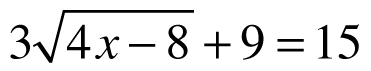 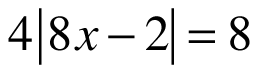 3)  						            4)  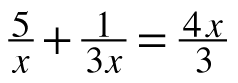 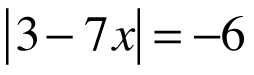 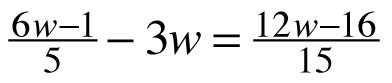 5)    							  6)   Write a linear equation for each of the following.  Leave your answer in slope-intercept form.    (y = mx + b)9)  a line with slope 1/2 though ( 8, -2)		     10)  a line that passes through ( 1, -8) and (6, -3)11)  a line perpendicular to y = -3x + 8		     12)  a line parallel to y = 2/3 x – 15 through        that passes through (-9, 12)				that passes through (6, 2).Write the trigonometric equation you would use to solve for the missing sides in the following triangles.  Then solve for each.13)					                                           14)					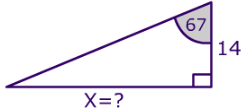 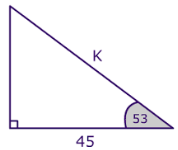 7)   (x – 3)2 – 2 =  148)   (x + 2)2 + 4(x + 2) – 5 = 0   